Muster-Gefährdungsbeurteilung Chemieunterricht an WaldorfschulenKlassenstufe: 		10. KlasseTitel des Versuchs: 	Flammenfärbung (4.1)Literatur:			Lehrbuch der phänomenologischen Chemie, Band 2, Seite 66Gefahrenstufe                  	Versuchstyp   Lehrer             SchülerGefahrstoffe (Ausgangsstoffe, mögliche Zwischenprodukte, Endprodukte)Andere Stoffe:Beschreibung der DurchführungIn eine Porzellanschale gibt man eine Spatelspitze Kaliumchlorid, in die zweite Natriumchlorid, in die dritte Lithiumchlorid, in die vierte pulverisiertes Calciumchlorid, in die fünfte Bariumchlorid, in die sechste Strontiumchlorid und in die siebte Kupferchlorid. Dann glüht man in der nicht leuchtenden Flamme 7 Magnesiastäbchen so lange aus, bis die Flamme nicht mehr leuchtet. Nun taucht man mit einem in Salzsäure angefeuchteten Magnesiumstäbchen in das Kaliumsalz und hält es anschließend in die Flamme. Mit den anderen Salzen verfährt man entsprechend (für jedes Salz ein Magnesiumstäbchen).Ergänzende HinweisekeineEntsorgungshinweiseMagnesiastäbchen über den Hausmüll entsorgen, Salzreste weiter verwerten (für das selbe Experiment). Salzsäure neutralisieren und über das Abwasser entsorgen.Mögliche Gefahren (auch durch Geräte)Sicherheitsmaßnahmen (gem. TRGS 500)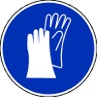 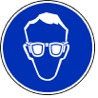 	Schutzbrille tragen 	     Schutzhandschuhe tragen        Ersatzstoffprüfung (gem. TRGS 600)Nicht notwendig. Tätigkeitsbeschränkungen für Schülerinnen und Schüler bis zur 4. Jahrgangsstufe werden beachtet.AnmerkungenH290			Kann gegenüber Metallen korrosiv sein.H301			Giftig bei Verschlucken.H302			Gesundheitsschädlich bei Verschlucken.H302+312		Gesundheitsschädlich bei Verschlucken oder Hautkontakt.H314			Verursacht schwere Verätzungen der Haut und schwere Augenschäden.H315			Verursacht Hautreizungen.H318			Verursacht schwere Augenschäden.H319			Verursacht schwere Augenreizung.H332			Gesundheitsschädlich bei Einatmen.H335			Kann die Atemwege reizen.H410			Sehr giftig für Wasserorganismen mit langfristiger WirkungP261_f			Einatmen von Gas/Nebel/Dampf vermeiden.P261_s			Einatmen von Staub/Rauch/Aerosol vermeiden.P273			Freisetzung in die Umwelt vermeidenP280			Schutzhandschuhe/Schutzkleidung/Augenschutz tragen.P301+310		Bei Verschlucken: Sofort Giftinformationszentrum/Arzt anrufen.P301+312		Bei Verschlucken: Bei Unwohlsein Giftinformationszentrum/Arzt anrufen.P302+352		Bei Berührung mit der Haut: Mit viel Wasser und Seife waschen.P304+340		Bei Einatmen: Die Person an die frische Luft bringen und für ungehinderte Atmung sorgen.P305+351+338		Bei Berührung mit den Augen: Einige Minuten lang vorsichtig mit Wasser ausspülen. Eventuell 				vorhandene Kontaktlinsen nach Möglichkeit entfernen. Weiter ausspülen.P309+310		Bei Exposition oder Unwohlsein: Sofort Giftinformationszentrum oder Arzt anrufen.P312			Bei Unwohlsein Giftinformationszentrum/Arzt anrufen.P321			Bei Verschlucken sofort und reichlich Wasser mit Aktivkohlezusatz trinken.P403+233		An einem gut belüfteten Ort aufbewahren. Behälter dicht verschlossen halten.P405			Unter Verschluss aufbewahren.P501			Inhalt/Behälter örtlicher Sammelstelle für Gefahrstoffe zuführen.Schule:Datum:				Lehrperson:					Unterschrift:Schulstempel:© Ulrich Wunderlin / Atelierschule Zürich / Erstelldatum: 11.10.2015______________________________________________________________________________NameSignalwortPiktogrammeH-SätzeEUH-SätzeP-SätzeAGW in mg m-3Salzsäure w = 25%Gefahr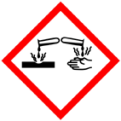 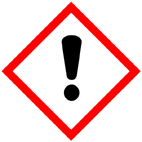 H290 H314 H335---P261_f P280 P304+340 P305+351+338 P312 P403+2333Bariumchlorid-DihydratGefahr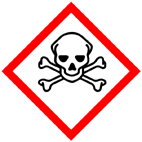 H301 H332---P301+310(P309+310)---Calciumchlorid-HexahydratAchtungH319---P280 P305+351+338---Strontiumchlorid-HexahydratAchtungH315 H319 H335---P261_s P302+352 P305+351+338 P321 P405 P501---Lithiumchlorid-MonohydratAchtungH302 H315 H319---P302+352 P305+351+338---Kupfer(II)-chlorid-DihydratAchtung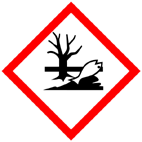 H302+312 H315 H318 H410---P273 P280 P301+312 P302+352 P305+351+338---KaliumchloridNatriumchlorid MagnesiastäbchenGefahrenJaNeinSonstige Gefahren und HinweiseDurch EinatmenXDurch HautkontaktXBrandgefahrXExplosionsgefahrXDurch AugenkontaktX